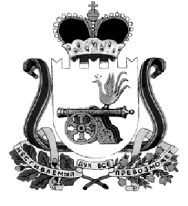 Совет депутатов тюшинского СЕЛЬСКОГО  поселения КАРДЫМОВСКОГО района Смоленской областиРЕШЕНИЕ	Заслушав и обсудив информацию Администрации  Тюшинского сельского поселения об исполнении бюджета Тюшинского сельского поселения  Кардымовского района Смоленской области  за 2013 год, руководствуясь статьями 153, 264.6 Бюджетного Кодекса Российской Федерации, Уставом Тюшинского сельского поселения,  Совет депутатов Тюшинского сельского поселения Кардымовского района Смоленской области 	Р Е Ш И Л:Утвердить отчет об исполнении бюджета Тюшинского сельского поселения Кардымовского района Смоленской области  за 2013 год  по доходам в сумме 3069,5 тыс. рублей, по расходам в сумме 3051,8 тыс. рублей с превышением доходов над расходами (профицит бюджета) в сумме 17,7 тыс. рублей.Утвердить показатели:            2.1. доходов бюджета Тюшинского сельского поселения за 2013 год по кодам классификации доходов бюджетов, согласно приложению 1;      2.2.  доходов бюджета Тюшинского сельского поселения за 2013 год по кодам видов доходов, подвидов доходов, классификации операций сектора государственного управления, относящихся к доходам бюджета, согласно приложению 2;2.3. расходов бюджета Тюшинского сельского поселения за 2013 год по ведомственной структуре расходов бюджета Тюшинского сельского поселения согласно приложению 3;2.4. расходов бюджета Тюшинского сельского поселения за 2013 год по разделам и  подразделам классификации расходов бюджетов Российской Федерации согласно приложению  4;2.5. источников финансирования дефицита бюджета Тюшинского сельского поселения в 2013 году  по кодам  классификации  источников финансирования  дефицитов бюджетов согласно приложению 5;	2.6. источников финансирования дефицита бюджета Тюшинского сельского поселения в 2013 году по кодам  групп, подгрупп, статей, видов источников финансирования дефицитов бюджетов, классификации операций сектора государственного управления, относящихся к источникам финансирования дефицитов бюджетов, согласно приложению 6.          3. Настоящее решение опубликовать в газете «Знамя труда».Глава муниципального образованияТюшинского сельского поселенияКардымовского районаСмоленской области							        А.А. ПостарнаковДоходы бюджета Тюшинского сельского поселения за 2013  по кодам классификации доходов бюджетов                                                                                                                                                                 (тыс. рублей)      Доходы бюджета Тюшинского сельского поселения за 2013 год по кодам  видов доходов, подвидов доходов, классификации операций сектора государственного управления, относящихся к доходам бюджетаИсточники финансирования дефицита бюджета Тюшинского сельского поселения в 2013 году по кодам групп, подгрупп, статей, видов источников финансирования дефицитов бюджетов, классификации операций сектора государственного управления, относящихся к источникам финансирования дефицитов бюджетов                                                                                     (тыс. рублей)        от  16.05.2014                          №  7Об исполнении бюджета Тюшинского сельского поселения   Кардымовского   района  Смоленской области за 2013 год       Приложение № 1к  решению Совета депутатов Тюшинского сельского поселения от  16.05. 2014 г. № 7Наименование главного администратора дохода, показателя   КодКассовое исполнение123Федеральная налоговая служба(Управление Федеральной налоговой службы по Смоленской области)  182553,6Налог на доходы физических лиц с доходов, источником которых является налоговый агент, за исключением доходов, в отношении которых исчисление и уплата налога осуществляется в соответствии  со статьями 227, 2271 и 228 Налогового кодекса Российской Федерации182 101 02010 01 0000 110105,9Налог на доходы физических лиц с доходов, облагаемых по налоговой ставке, установленной пунктов 1 ст. 224 Налогового кодекса Российской Федерации182 101 02020 01 0000 1101,6Налог на доходы физических лиц с доходов, полученных физическими лицами, не являющимися налоговыми резидентами Российской Федерации182 101 02030 01 0000 1100,0Единый сельскохозяйственный налог (за налоговые периоды, истекшие до 1 января 2011 года)182 105 03020 01 0000 1100,4Налог на имущество физических лиц, взимаемый по ставкам, применяемым к объектам налогообложения, расположенным в границах поселений182 106 01030 10 0000 11061,6Земельный налог, взимаемый по ставкам, установленным в соответствии с подпунктом 1 пункта 1 статьи 394 Налогового кодекса Российской Федерации и применяемым к объектам налогообложения, расположенным в границах поселений182 106 06013 10 0000 110306,2Земельный налог, взимаемый по ставкам, установленным в соответствии с подпунктом 2 пункта 1 статьи 394 Налогового кодекса Российской Федерации и применяемым к объектам налогообложения, расположенным в границах поселений182 106 06023 10 0000 11077,9Земельный налог (по обязательствам, возникшим до 1 января 2006 года), мобилизуемый на территориях поселений182 109 04050 10 0000 1100,0Администрация муниципального образования «Кардымовский район» Смоленской области  90258,2Доходы, получаемые в виде арендной платы за земельные участки, государственная собственность на которые не разграничена и которые расположены в границах поселений, а также средства от продажи права на заключение договоров аренды указанных земельных участков902 111 05013 10 0000 12056,0Доходы от продажи земельных участков, государственная собственность на которые не разграничена и которые расположены в границах поселений902 114 06013 10 0000 4302,2Финансовое управление Администрации муниципального образования «Кардымовский район» Смоленской области   9032277,00Дотации бюджетам поселений на выравнивание бюджетной обеспеченности, в т.ч.:903 202 01001 10 0000 1512227,0Администрация Тюшинского сельского поселения Кардымовского района Смоленской области  980180,7Дотации бюджетам поселений на поддержку мер по обеспечению сбалансированности бюджетов980 202 01003 10 0000 151100,00Прочие субсидии бюджетам поселений980 202 02999 10 0000 15126,2Субвенции бюджетам поселений на осуществление первичного воинского учета на территориях, где отсутствуют военные комиссариаты980 202 03015 10 0000 15154,5Возврат  остатков субсидий,  субвенций и иных межбюджетных трансфертов, имеющих целевое назначение, прошлых лет из бюджетов поселений980 219 05000 10 0000 1510,0       Приложение № 2к  решению Совета депутатов Тюшинского сельского поселения от  16.05.2014 г. № 7Расходы бюджета Тюшинского сельского поселения за 2013 годпо ведомственной структуре расходов местного бюджета                                                                                                                                                           (рублей)Расходы бюджета Тюшинского сельского поселения за 2013 годпо разделам и подразделам классификации расходов бюджетов                                                                                                                                    (рублей)Источники  финансирования дефицита бюджета Тюшинского сельского поселения в 2013 году по кодам классификации источников финансирования дефицитов бюджетов                                                                                                                                              (тыс.рублей)       Приложение № 6к  решению Совета депутатов Тюшинского сельского поселения от  16.05.2014 г. № 7КодНаименование показателяКассовое исполнение12301 05 00 00 00 0000 000Изменение остатков средств на счетах по учету средств бюджета-17,701 05 00 00 00 0000 500Увеличение остатков средств бюджетов- 3069,501 05 02 00 00 0000 500Увеличение прочих остатков средств бюджетов- 3069,501 05 02 01 00 0000 510Увеличение прочих остатков денежных средств бюджетов - 3069,501 05 02 01 10 0000 510   Увеличение прочих остатков денежных средств бюджетов поселений- 3069,501 05 00 00 00 0000 600Уменьшение остатков средств бюджетов3051,801 05 02 00 00 0000 600Уменьшение прочих остатков средств бюджетов3051,801 05 02 01 00 0000 610Уменьшение прочих остатков денежных средств бюджетов3051,801 05 02 01 10 0000 610Уменьшение прочих остатков денежных средств бюджетов поселений3051,8